Regulamin 
XVIII Powiatowego Konkursu Wiedzy Regionalnej 
 „Moje Ponidzie”2021/2022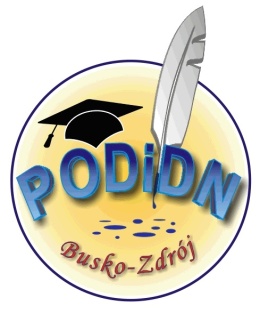 Cele konkursu:popularyzacja wiedzy o Ponidziu;rozwijanie postaw patriotycznych związanych  z tożsamością kultury regionalnej;rozwijanie zainteresowań regionem, jego historią i tradycją; kształtowanie postaw proekologicznych;rozwijanie umiejętności współpracy zespołowej.Organizacja konkursu:Organizatorzy: Powiatowy Ośrodek Doradztwa i Doskonalenia Nauczycieli w Busku-Zdroju: Busko-Zdrój, al. Mickiewicza 21tel. 41-378-18-56, e-mail: podidn@busko.internetdsl.plwww.podidnbusko.plJednostki sprawujące patronat: Zespół Świętokrzyskich i Nadnidziańskich Parków Krajobrazowych;Publiczna Szkoła Podstawowa nr 1 w Busku-Zdroju.Patronat medialny:Buski Kwartalnik Edukacyjny.Konkurs kierowany jest do uczniów klas VII-VIII szkół podstawowych z powiatów współpracujących z PODiDN w Busku-Zdroju.Organizacją i przebiegiem konkursu kieruje Dyrektor Powiatowego Ośrodka Doradztwa 
i Doskonalenia Nauczycieli w Busku-Zdroju oraz koordynatorzy (nauczyciele doradcy metodyczni), którzy powołują komisję konkursową.  W skład komisji nie mogą wchodzić nauczyciele bezpośrednio zaangażowani w przygotowanie drużyn.Ustala się zespołowe uczestnictwo w konkursie:zespół stanowi 2 osobowa grupa uczniów z danej szkoły;każdą szkołę może reprezentować tylko jedna drużyna.Przebieg konkursuKonkurs przebiegać będzie w 2 etapach:I etap – gminny polega na przygotowaniu pracy konkursowej. Zespoły uczniowskie reprezentujące szkoły opracowują jeden z dwóch poniżej wymienionych tematów:„Zostań ambasadorem swojego regionu”- przedstaw  nieodkryte, ciekawe zakątki naszego regionu; zabytek, pejzaż, wieś, miasto, bądź inne warte zobaczenie miejsce.    2) „Nasze kulinarne dziedzictwo – Smaki Ponidzia”- przedstaw oryginalne, regionalne produkty żywnościowe, wytwarzane w gospodarstwach i przez lokalnych rzemieślników, charakterystyczne dla naszego regionu,  które mogą stać się jego wizytówką.Wybrany temat pracy konkursowej Zespół może opracować w formie: filmu amatorskiego (trwającego maksimum 15 min.);prezentacji multimedialnej (minimum 10 slajdów, maksimum 30 slajdów)w programie Microsoft Office Power Point, Prezi lub innym, pozwalającym tworzyć prezentacje multimedialne;tematycznego albumu fotograficznego (maksimum 30 zdjęć);pracy literackiej-esej, felieton (maksimum 2 strony format A4 wydruku komputerowego, czcionka Times New Roman, rozmiar 12, interlinia 1,5);komiksu – ( maksimum 4 strony format A4). Liczba kadrów/obrazków na stronie nie powinna być mniejsza niż 3 i nie większa niż 6. Maksymalna liczba punktów możliwych do uzyskania za pracę konkursową wynosi 35 punktów.Wyniki eliminacji gminnych zostaną zamieszczone na stronie internetowej Powiatowego Ośrodka Doradztwa i Doskonalenia Nauczycieli w Busku-Zdroju:www.podidnbusko.plII etap – powiatowy:Do II etapu konkursu zostaną zakwalifikowane Zespoły, które otrzymają powyżej 30 punktów w I etapie konkursu.Zespoły zakwalifikowane do II etapu konkursu otrzymają zaproszenie na spotkanie finałowe.O miejscu i formie realizacji etapu finałowego poinformujemy w odpowiednim terminie.II etap konkursu będzie miał formę testu sprawdzającego wiedzę.Test sprawdzający wiedzę będzie obejmował treści zawarte w załączonej do Regulaminu literaturze.Komisja Konkursowa, biorąc pod uwagę łączne wyniki uzyskane w I i II etapie konkursu, ustali kolejność zajętych miejsc przez poszczególne Zespoły.W przypadku miejsc równorzędnych będzie dogrywka.Finał powiatowy:  maj 2022 r.Laureatami konkursu są uczniowie z zespołu uczniowskiego, który w drugim etapie konkursu (powiatowym) zajmie pierwsze miejsce.Finalistami konkursu są uczniowie z zespołu uczniowskiego, który w drugim etapie konkursu (powiatowym) zajmie drugie i trzecie miejsce.Komisja Konkursowa, biorąc pod uwagę łączne wyniki uzyskane w I i II etapie konkursu, ustali kolejność zajętych miejsc przez poszczególne zespoły.Warunki przystąpienia do konkursuKartę zgłoszenia do konkursu „Moje Ponidzie” (załącznik nr 1) należy przesłać do dnia:11 marca 2022 r. na adres:Powiatowy Ośrodek Doradztwa i Doskonalenia Nauczycieli w Busku-Zdroju28-100 Busko-Zdrójal. Mickiewicza 21Do karty zgłoszenia należy dołączyć:- zgodę rodzica/opiekuna prawnego na udział dziecka w konkursie;- zgodę rodzica/opiekuna prawnego, dotyczącą przetwarzania danych osobowych dzieci biorących udział w konkursie;- zgodę nauczyciela/opiekuna prowadzącego zespół uczniów.W załączeniu wzory oświadczeń wraz z klauzulą informacyjną dla rodzica/opiekuna prawnego dziecka oraz dla nauczyciela/opiekuna prowadzącego zespół uczniów 
(załącznik nr 2).Termin nadsyłania prac konkursowych upływa z dniem 19 kwietnia 2022 r.Prace konkursowe  można dostarczyć osobiście (w godzinach pracy PODiDNw Busku-Zdroju) lub za pośrednictwem tradycyjnej drogi pocztowej na adres Ośrodka.Kryteria oceny prac: zgodność z tematem;rzetelność informacji;wymogi formalne;czytelność i estetyka pracy;trafność i oryginalność opracowania tematu;stopień samodzielności  opracowania;poprawność językowa, ortograficzna i interpunkcyjna. Uwagi końcowe:Prace nadesłane na Konkurs stają się własnością Organizatora i mogą być publikowane (w całości lub fragmentach) wraz z podaniem informacji o autorze pracy. Organizator nie ponosi odpowiedzialności za uszkodzenie lub zniszczenie prac w trakcie przesyłki.Organizator zastrzega sobie prawo zmian postanowień niniejszego regulaminu.Wszelkie wynikłe problemy, nie ujęte w niniejszym regulaminie, rozstrzyga Organizator Konkursu.Literatura:K. T. Zającowie – Zespół Parków Krajobrazowych – Informator przyrodniczo – krajobrazowy, Parki krajobrazowe Ponidzia Kielce 2013r.F. Rusak  - „Buskie legendy”, Busko-Zdrój 2002r.M. Jurecki –  „Ponidzie, w świętokrzyskim stepie”:Rozdział II. Część krajoznawczaWiadomości dotyczące Szlaku Gotyckiego oraz miejscowości: Busko-Zdrój, JędrzejówPodręczniki do biologii- szkoła podstawowaMateriały zamieszczone na stronie internetowej PODiDN w Busku-ZdrojuZałącznik nr 1KARTA ZGŁOSZENIA DO KONKURSU „MOJE PONIDZIE”				........................................................                                                                                                                                                   Podpis i pieczęć dyrektora szkoły                        ..............................................................  Miejscowość, dataNazwa szkołyAdres szkołyAdres e-mail szkołyZespół(imiona i nazwiska członków Zespołu, klasa)1.Zespół(imiona i nazwiska członków Zespołu, klasa)2.Temat pracyImię i nazwisko opiekuna prowadzącego zespół, e – mail i telefon kontaktowy(najlepiej komórkowy)